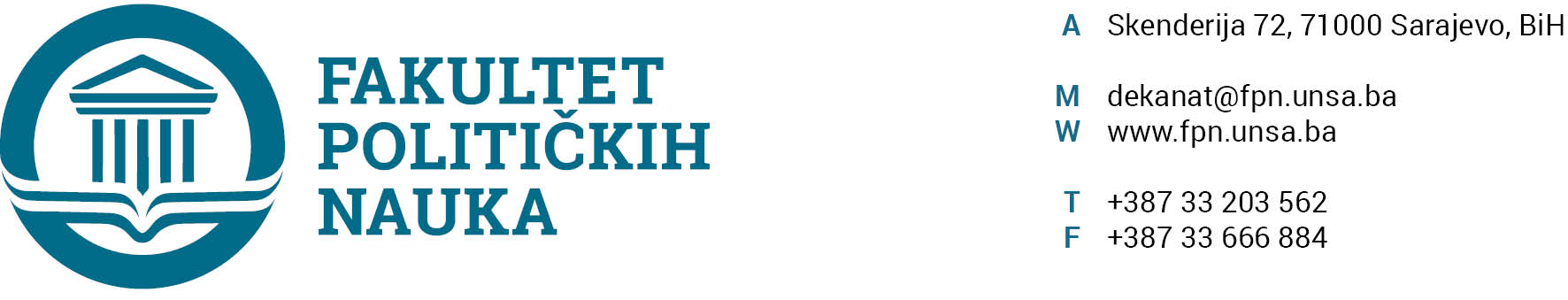 UNIVERZITET U SARAJEVUFAKULTET POLITIČKIH NAUKAODSJEK ZA SOCIOLOGIJUSARAJEVO, 22.10.2020. GODINEZAPISNIKsa sjednice Odsjeka za sociologiju održane u srijedu, 21.10.2020. godine, u 10 sati sa slijedećim dnevnim redom:Prisutni:prof. dr. Dželal Ibraković, prof. dr. Šaćir Filandra, prof. dr. Merima Čamo, prof. dr. Halima Sofradžija, prof. dr. Adnan Džafić, prof. dr. Valida Repovac Nikšić, prof. dr. Mirza Emirhafizović, doc. dr. Sarina Bakić, doc. dr. Samir Forić, v.ass. Abdel Alibegović. Odsutni:prof. dr. Senadin Lavić, prof. dr. Asim Mujkić, prof. dr. Dino Abazović, prof. dr. Lejla Mušić, doc. dr. Amer Osmić.Dnevni red:USVAJANJE ZAPISNIKA SA PRETHODNE SJEDNICE, ODRŽANE 25.09.2020. GODINE.;Zaključak: Odsjek je jednoglasno usvojio zapisnik sa sjednice.MASTER/MAGISTARSKI STUDIJ; Zaključak: Odsjek je jednoglasno usvojio Spisak završnih radova. Služba će usaglasiti termine odbrana sa mentorima i članovima komisija.ZAVRŠNI RADOVI - ODSJEKA SOCIOLOGIJA (3+2) - OKTOBAR 2020            Zaključno rednim brojem dva (8)PISMO INTERESA - NACRT NASTAVNOG PLANA I PROGRAMA ZA TREĆI CIKLUS STUDIJA ZA AKADEMSKU GODINU 2020/2021.Zaključak: Šefica Odsjeka je informirala članove o dopisu prof. dr. Dine Abazovića, šefa Radne grupe za izradu Nacrta nastavnog plana i programa za treći ciklus studija za akademsku godinu 2020/2021.RAZNOZaključak: Nije bilo rasprave na ovu račku dnevnog reda.     SEKRETAR ODSJEKA:                                        ŠEFICA ODSJEKA:                    V.ASS. ALIBEGOVIĆ ABDEL                    PROF. DR. VALIDA REPOVAC NIKŠIĆ  REDNI BROJPREZIME I IME STUDENTA (br. indexa)NAZIV TEMEMENTORKOMISIJANAPOMENA/DATUM ODBRANETarik Osmanagić(359/II-SOC)HIO-HOP KAO DRUŠTVENI FENOMENRAZVOJ HIP-HOP KULTUREDoc.dr.Sarina BakićPredsjednik:prof.dr.Asim MujkićČlan:doc.dr.Amer OsmićEdina Avdić(417/II-SOC)SAVREMENO POZORIŠTE U BOSNI I HERCEGOVINI-SOCIOLOŠKA PERSPEKTIVADoc.dr.Sarina BakićPredsjednik:prof.dr.Asim MujkićČlan:prof.dr.Halima SofradžijaHidajeta Fišeković(397/II-SOC)KULTUROLOŠKO SOCIOLOŠKI ASPEKT RAZVOJA RELIGIJSKOG TURIZMADoc.dr.Sarina BakićPredsjednik:prof.dr.Dino AbazovićČlan:doc.dr.Samir ForićSamir Mahmić(394/II-SOC)UTJECAJ MOBITELA NA OTUĐENOST ČOVJEKA U SVAKODNEVNOM ŽIVOTUDoc.dr.Sarina BakićPredsjednik:prof.dr.Halima SofradžijaČlan:prof.dr..Adnan DžafićMedina Koso(423/II-SOC)SOCIOLOŠKI KONTEKST FORMIRANJA TIPOVA LIČNOSTIDoc.dr.Sarina BakićPredsjednik:prof.dr.Merima ČamoČlan:doc.dr.Amer OsmićDženita Verunica(400/II-SOC)PREKARIJAT U BOSNI I HECEGOVINIProf.dr.Mirza EmirhafizovićPredsjednik:prof.dr.Merima ČamoČlan:prof.dr.Valida Repovac NikšićAlmedina Kulovac(389/II-SOC)SOCIOEKONOMSKI RAZVOJ ZEMALJA U TRANZICIJI-STUDIJA SLUČAJA BALTIČKE ZEMLJEDoc.dr.Ehlimana SpahićPredsjednik:prof.dr.Valida Repovac NikšićČlan:doc.dr.Amer OsmićArnela Rizvanović(353/II-SOC)TOLERNACIJA HOMOSEKSUALNOSTI HETERONORMATIVNOJ DRUŠTVENOJ SREDINI-STUDIJA SLUČAJA KANTON SARAJEVOProf.dr.Asim MujkićPredsjednik:prof.dr.Valida Repovac-NikšićČlan:doc.dr.Amer Osmić